แบบรายงานการประเมินความเสี่ยงการทุจริตประจำปีงบประมาณ พ.ศ. 2564รอบที่ 2ชื่อหน่วยงาน.......กองคลัง...........................ลงชื่อ ...นางสาวปรารถนา  อุนทะอ่อน.....ผู้รายงาน					          ตำแหน่ง ....นักวิชาการพัสดุชำนาญการ......                                                                     เบอร์โทร.....16๕๑..........................วันที่ ..๒๒.. เดือน ....กุมภาพันธ์....พ.ศ. 2564หมายเหตุ : รอบที่ 2 ภายในวันที่ 25 กุมภาพันธ์ 2564 (ผลการดำเนินงานตามแผนบริหารความเสี่ยง)	               เอกสารหมายเลข ๓  แบบรายงานผลการดำเนินงานตามแผนบริหารความเสี่ยง
การทุจริต ประจำปีงบประมาณ พ.ศ. ๒๕๖4 (สำหรับหน่วยงานระดับกอง/สำนัก หรือเทียบเท่า / เขต)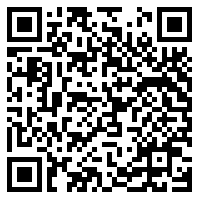 แบบรายงานผลการดำเนินงานตามแผนบริหารความเสี่ยงการทุจริตประจำปีงบประมาณ พ.ศ. ๒๕๖4รอบที่ 2ชื่อหน่วยงาน.......กองคลัง.....................................................................................................ผลการดำเนินงานตามแผนบริหารความเสี่ยงการทุจริต (ขั้นตอนที่ 9)แบบรายงานสถานะแผนบริหารความเสี่ยงการทุจริต ณ วันที่..๒๒  กุมภาพันธ์  ๒๕๖๔........................................หน่วยงานที่ประเมิน	..............กองคลัง...................................................................................................................แบบรายงานสถานะแผนบริหารความเสี่ยงการทุจริต ณ วันที่..๒๒  กุมภาพันธ์  ๒๕๖๔........................................หน่วยงานที่ประเมิน	..............กองคลัง...................................................................................................................ชื่อแผนบริหารความเสี่ยง    การทุจริตการจัดซื้อจัดจ้าง โดยวิธีเฉพาะเจาะจง ตามมาตรา ๕๖(๒)(ข)มาตรการ/กิจกรรม/แนวทางกรณีการคัดเลือกผู้เสนอราคา- ก่อนการดำเนินการจัดซื้อจัดจ้าง ในแต่ละครั้ง จะต้องจัดทำรายงานขอซื้อขอจ้าง เพื่อขอความเห็นชอบวงเงินในการจัดซื้อจัดจ้างจากผู้มีอำนาจ- เมื่อได้รับความเห็นชอบวงเงินในการจัดซื้อจัดจ้างแล้วให้ เจ้าหน้าที่เจรจาตกลงราคากับผู้ประกอบการ โดยก่อนการคัดเลือกผู้ประกอบการให้เสนอราคา ต้องมีการตรวจสอบทั้งคุณสมบัติของผู้เสนอราคา คุณลักษณะของพัสดุ และราคาที่เหมาะสม แล้วรายงานผู้มีอำนาจเพื่ออนุมัติให้จัดซื้อจ้างจ้างสถานะการดำเนินการจัดการความเสี่ยง  ยังไม่ได้ดำเนินการ  เฝ้าระวัง และติดตามต่อเนื่อง  เริ่มดำเนินการไปบ้าง แต่ยังไม่ครบถ้วน  ต้องการปรับปรุงแผนบริหารความเสี่ยงใหม่ให้เหมาะสม  เหตุผลอื่น (โปรดระบุ) ............................................................................................................................................................................................................................................................ผลการดำเนินงาน................................................................................................................................................................................................................................................................................................................................................................................................................................................................................................................................................................................................................................................................................................................................................................................................แบบรายงานสถานะแผนบริหารความเสี่ยงการทุจริต ณ วันที่..๒๒  กุมภาพันธ์  ๒๕๖๔........................................หน่วยงานที่ประเมิน	..............กองคลัง...................................................................................................................แบบรายงานสถานะแผนบริหารความเสี่ยงการทุจริต ณ วันที่..๒๒  กุมภาพันธ์  ๒๕๖๔........................................หน่วยงานที่ประเมิน	..............กองคลัง...................................................................................................................ชื่อแผนบริหารความเสี่ยง    การทุจริตการจัดซื้อจัดจ้าง โดยวิธีเฉพาะเจาะจง ตามมาตรา ๕๖(๒)(ข)มาตรการ/กิจกรรม/แนวทางกรณีการตรวจรับพัสดุ- ผู้ทำหน้าที่ตรวจรับพัสดุ  ต้องตรวจรับให้เป็นไปตามสัญญาหรือข้อตกลง- การตรวจรับพัสดุที่มีวงเงินไม่เกิน ๑๐๐,๐๐๐ บาท และมีวงเงินเกิน ๑๐๐,๐๐๐ บาท ให้มีการแต่งตั้งคณะกรรมการตรวจรับพัสดุขึ้น เพื่อเป็นการสอบทาน  ซึ่งตามระเบียบกระทรวงการคลังว่าด้วยการจัดซื้อจัดจ้างและการบริหารพัสดุภาครัฐ พ.ศ.๒๕๖๐ กำหนดให้    * วงเงินไม่เกิน ๑๐๐,๐๐๐ บาท เจ้าหน้าที่ตรวจรับ ๑ คน    * วงเงินเกิน ๑๐๐,๐๐๐ บาท ให้ตั้งคณะกรรมการตรวจรับสถานะการดำเนินการจัดการความเสี่ยง  ยังไม่ได้ดำเนินการ  เฝ้าระวัง และติดตามต่อเนื่อง  เริ่มดำเนินการไปบ้าง แต่ยังไม่ครบถ้วน  ต้องการปรับปรุงแผนบริหารความเสี่ยงใหม่ให้เหมาะสม  เหตุผลอื่น (โปรดระบุ) ............................................................................................................................................................................................................................................................ผลการดำเนินงาน................................................................................................................................................................................................................................................................................................................................................................................................................................................................................................................................................................................................................................................................................................................................................................................................